___________________                                                               __________________________________
          (дата)                                                                                                 (ФИ ребенка, группа №__)Занятие №____Задание 1. Найди все числа от 1 до 20. Соедини их линией по порядку.Задание 2. Сосчитай количество предметов в квадратах и соедини с нужной цифрой.Задание 3. Отметь цифрами 1, 2, 3, 4 последовательность частей суток, начиная с утра.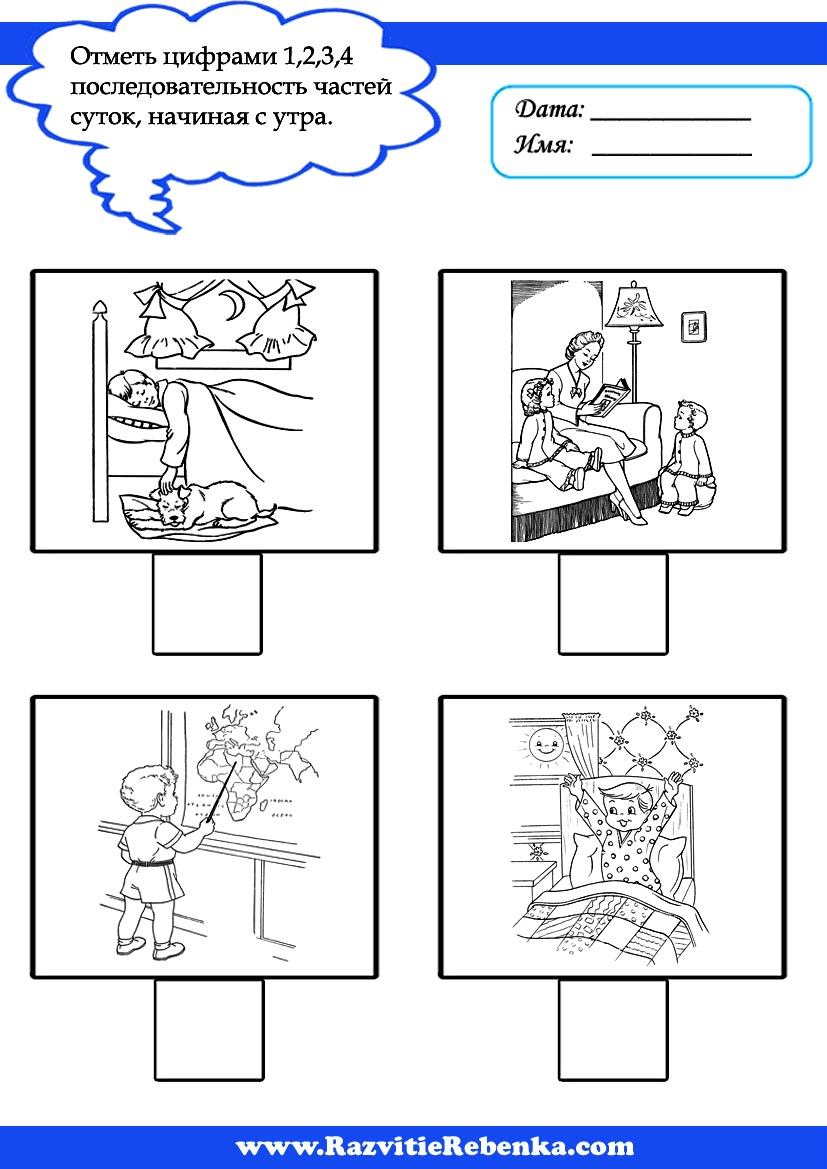 Задание 4. Реши, нарисуй схему, запиши решение.А) На лесной опушке сидели пять зайцев. Два зайца убежали, услышав лай собак. Сколько зайцев осталось сидеть на опушке леса?Б) В пруду плавали 3 утки. К ним прилетели еще 4 утки. Сколько всего уток стало плавать в пруду?Задание 5. В каждой строке раскрась предметы так, как указано в задании.Раскрась вторую клубнику справа.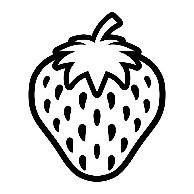 Раскрась четвертый листок слева.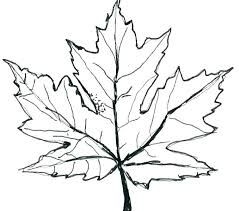 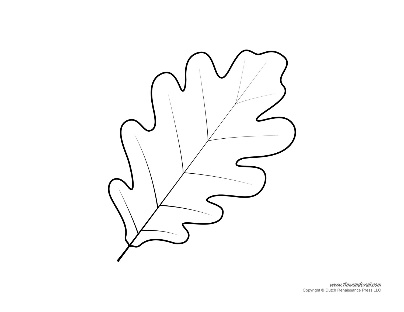 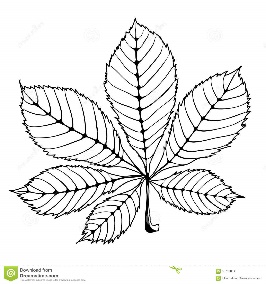 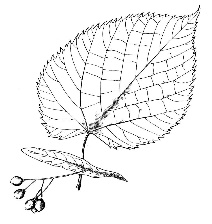 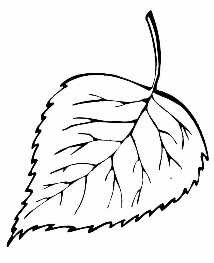 2010151919285121147314161813176123456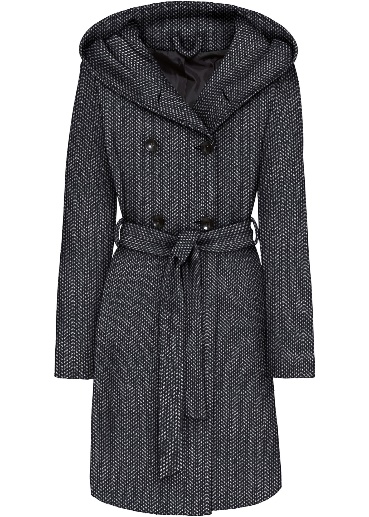 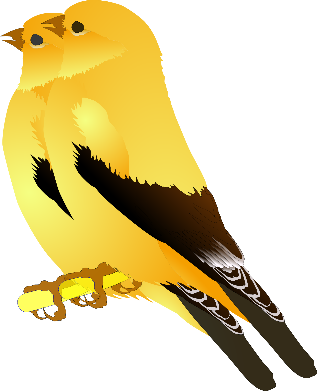 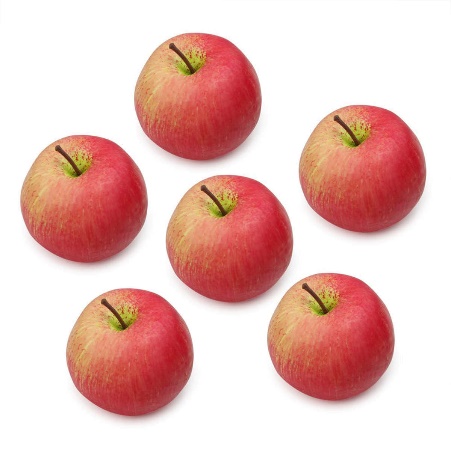 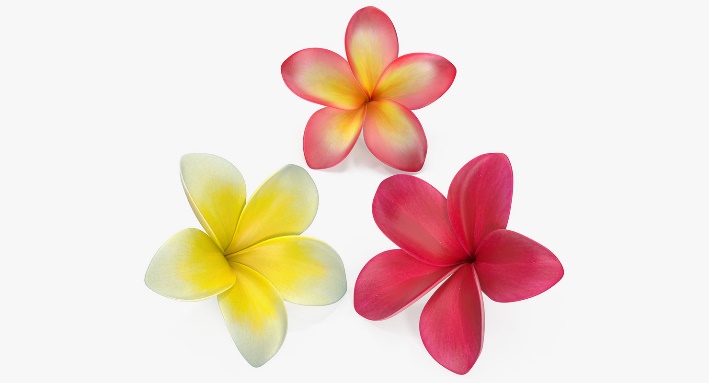 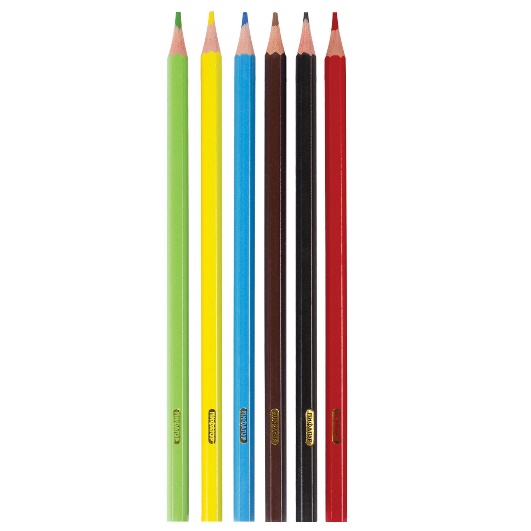 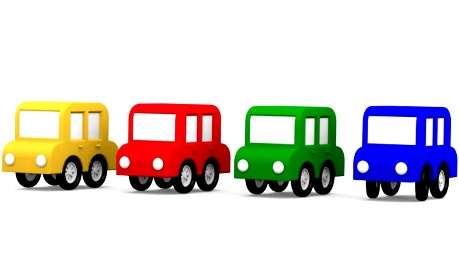 